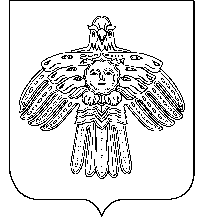                АДМИНИСТРАЦИЯ                                                                     «НИЖНИЙ ОДЕС»  КАР  ОВМÖДЧÖМИНСА      ГОРОДСКОГО  ПОСЕЛЕНИЯ  «НИЖНИЙ ОДЕС»                                                             АДМИНИСТРАЦИЯ       ПОСТАНОВЛЕНИЕ                                                ШУÖМот « 24 » февраля 2022 года                                                                     № 37Об утверждении индикаторов риска нарушения обязательных требований, используемых для определения необходимости проведения внеплановых проверок при осуществлении муниципального жилищного контроля на территории муниципального образования городского поселения «Нижний Одес» В соответствии с частью 13 статьи 20 Жилищного кодекса Российской Федерации, частью 10 статьи 23 Федерального закона от 31.07.2020г. № 248-ФЗ «О государственном контроле (надзоре) и муниципальном контроле в Российской Федерации», приказом Министерства строительства и жилищно-коммунального хозяйства Российской Федерации от 23.12.2021г. № 990/пр,     решением Совета городского поселения «Нижний Одес» от 30 ноября 2021 года № IV-12 «Об утверждении Положения о муниципальном жилищном контроле на территории городского поселения «Нижний Одес», Администрация городского поселения «Нижний Одес» ПОСТАНОВЛЯЕТ:          1. Утвердить индикаторы риска нарушения обязательных требований, используемых для определения необходимости проведения внеплановых проверок при осуществлении муниципального жилищного контроля на территории муниципального образования городского поселения «Нижний Одес» согласно приложению.           2. Настоящее постановление вступает в силу со дня официального опубликования и распространяется на правоотношения возникшие с 01 января 2022 года.           3. Контроль за исполнением настоящего постановления оставляю за собой.  Руководитель администрациигородского поселения «Нижний Одес»                                 Ю.С.Аксенов                  Приложение к постановлению администрации городского поселения «Нижний Одес» от  24.02.2022  г.  № 37Индикаторы риска нарушения обязательных требований, используемых для определения необходимости проведения внеплановых проверок при осуществлении муниципального жилищного контроля на территории муниципального образования городского поселения «Нижний Одес»1. Трехкратный и более рост количества обращений за единицу времени (месяц, квартал) в сравнении с предшествующим аналогичным периодом и (или) с аналогичным периодом предшествующего календарного года, поступивших в адрес органа муниципального жилищного контроля от граждан (поступивших способом, позволяющим установить личность обратившегося гражданина) или организаций, являющихся собственниками помещений в многоквартирном доме, граждан, являющихся пользователями помещений в многоквартирном доме, информации от органов государственной власти, органов местного самоуправления, из средств массовой информации, информационно-телекоммуникационной сети "Интернет", государственных информационных систем о фактах нарушений контролируемыми лицами обязательных требований, установленных частью 1 статьи 20 Жилищного кодекса Российской Федерации.2. Отсутствие в течение трех и более месяцев актуализации информации, подлежащей размещению в государственной информационной системе жилищно-коммунального хозяйства в соответствии с порядком, составом, сроками и периодичностью размещения, устанавливаемыми федеральным органом исполнительной власти, осуществляющим функции по выработке и реализации государственной политики и нормативно-правовому регулированию в сфере жилищно-коммунального хозяйства.